NORTHERN IRELAND BOWLING ASSOCIATION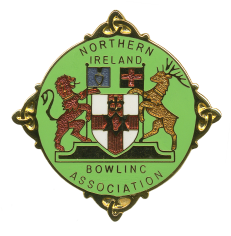 	       NIBA CUP ENTRY FORM 2024Cup Entry Form can be completed online under NIBA Cups MenuPlease complete and return this form to:Cup Secretary Tom Evans1 Mount Green CottagesAntrimBT41 4PWM: 07714 235 601E: tomevans052@aol.comAs soon as possible, but certainly to arrive not later than:31  JANUARY 2024Please enter _____________________________ Bowling Club in:NIBA SENIOR CUP			Yes / No* 		(Division 1 only)		NIBA INTERMEDIATE CUP	Yes / No*		(Division 2 only)NIBA JUNIOR CUP (16 player)	Yes / No*		(Division 3 only)		NIBA JUNIOR CUP (12 player)	Yes / No*		(Division 4 only)* Delete as appropriateSigned:	______________________________ Honorary SecretaryENTRIES NOT RECEIVED BY 31 JANUARY WILL NOT BE INCLUDED IN THE CUP DRAWS FOR THE 2024 SEASON.